Tekmovanja v znanju matematike v šolskem letu 2020/2021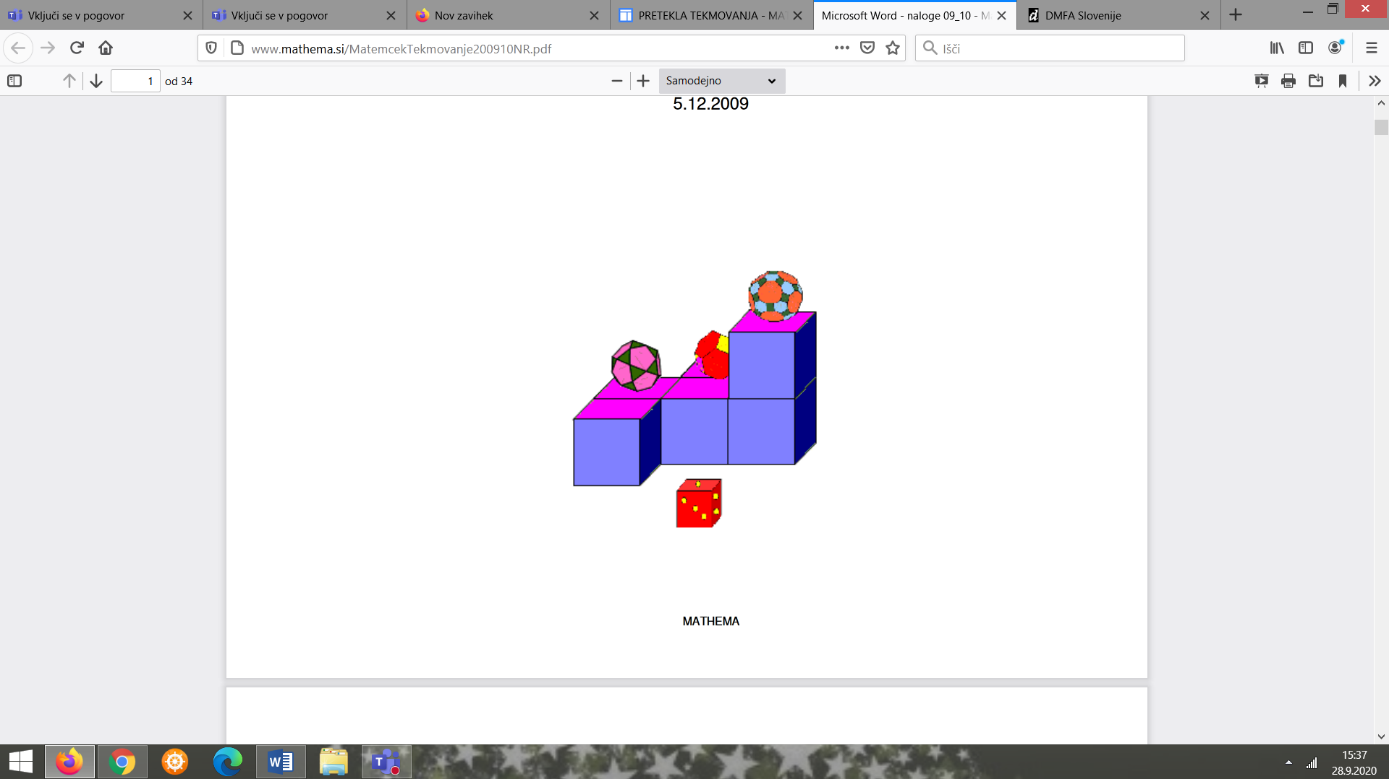 Matemček:Datum: 06. 11. 2020 (šolsko), 20. 11. 2020 (državno)Mednarodni matematični Kenguru:Datum: 18. 3. 2021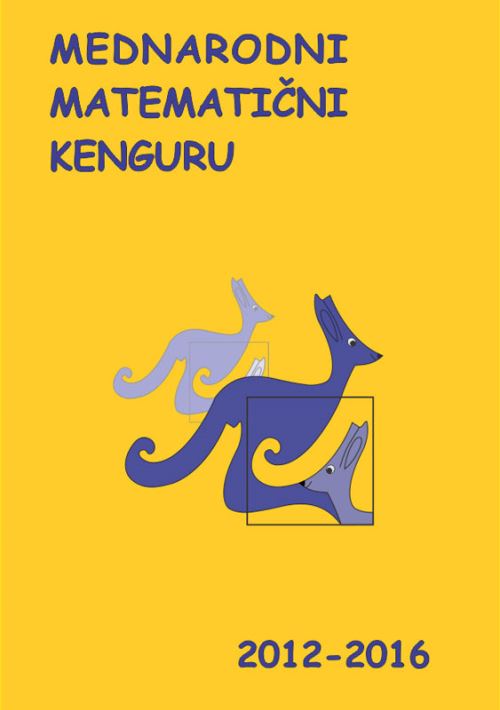 Logična pošast:Datum: 07. 05. 2021 (šolsko), 21. 05. 2021 (državno)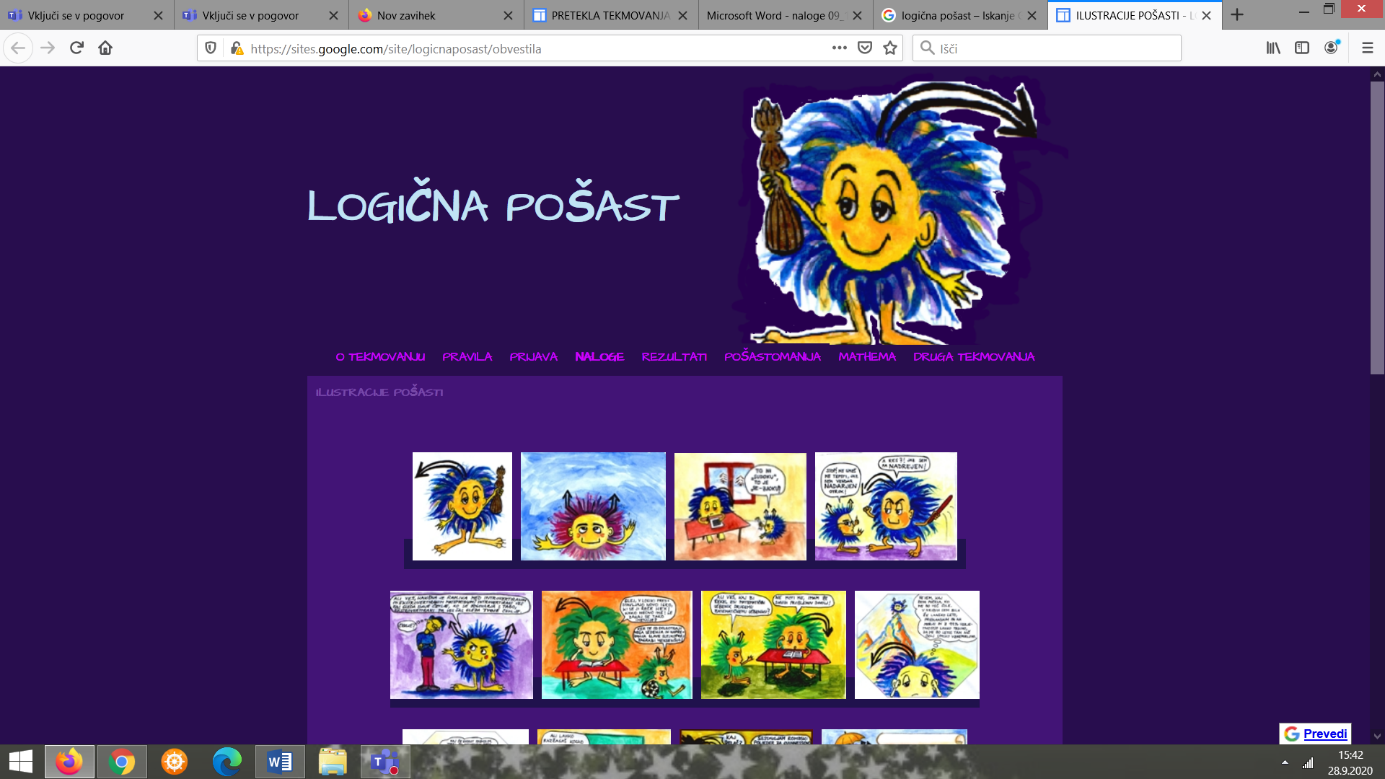                                                                                           Jerneja Lovšin Dodič, učiteljica matematike